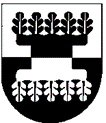 Šilalės rajono savivaldybės administracijOSDIREKTORIUSĮsakymasDĖL ŠILALĖS RAJONO gabių mokinių ir studentų SKATINIMO programos prašymŲ formŲ PAtvirtinimo 2022 m. spalio 11 d. Nr. DĮV- 765ŠilalėVadovaudamasis Lietuvos Respublikos vietos savivaldos įstatymo 18 straipsnio 1 dalimi, 29 straipsnio 8 dalies 2 punktu, vykdydamas Šilalės rajono gabių mokinių ir studentų skatinimo programos atrankos komisijos veiklos nuostatų, patvirtintų Šilalės rajono savivaldybės tarybos 2018 m. rugsėjo 27 d. sprendimu Nr. T1-203 „Dėl Šilalės rajono gabių mokinių ir studentų skatinimo programos, atrankos komisijos ir nuostatų patvirtinimo“, 4.4 papunkčiu, atsižvelgdamas į Šilalės rajono gabių mokinių ir studentų skatinimo programos atrankos komisijos 2022 m. spalio 7 d. posėdžio protokolą Nr. T19-61 (11.1 E):T v i r t i n u pridedamas Šilalės rajono gabių mokinių ir studentų skatinimo programos prašymų formas: Prašymas dėl vienkartinės finansinės išmokos skyrimo; Prašymas dėl vienkartinės finansinės išmokos pervedimo.P r i p a ž į s t u netekusiu galios Šilalės rajono savivaldybės administracijos direktoriaus 2019 m. rugsėjo 3 d. įsakymą Nr. DĮV-705 „Dėl Šilalės rajono gabių mokinių ir studentų programos prašymo formos patvirtinimo“.Į p a r e i g o j u paskelbti šį įsakymą Šilalės rajono savivaldybės interneto svetainėje www.silale.lt.Šis įsakymas gali būti skundžiamas Lietuvos Respublikos administracinių bylų teisenos įstatymo nustatyta tvarka Lietuvos administracinių ginčų komisijos Klaipėdos apygardos skyriui (H. Manto g. 37, 92236 Klaipėda) arba Regionų apygardos administracinio teismo Klaipėdos rūmams (Galinio Pylimo g. 9, 91230 Klaipėda) per vieną mėnesį nuo šio įsakymo paskelbimo dienos.Administracijos direktorius                                                                              Gedeminas Sungaila